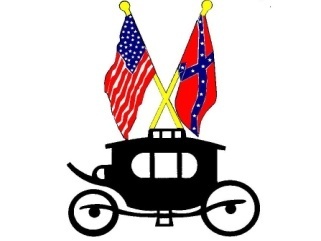 Town of (540) 869-2226  Fax (540) 869-4306Gateway to Cedar Creek and Belle Grove National Historical ParkPARK RESERVATION REQUESTPerson Requesting:______________________________	Date of Request:_______________Mailing Address:______________________________________________________________Home Telephone:_______________________	Work Telephone:____________________ Email Address:_________________________Event: ________________________________	Date Event: ______________________Beginning Time: ________________________	End Time:__________________________Number of Attendee’s ___________________Upon signing this request, I agree to pay a $50.00 non-refundable Park Maintenance Fee (with the exception of verified non-profit organizations) and accept full responsibility for any damage to park facilities during this event.   I also acknowledge receipt and under-standing of the applicable Park Regulations attached to this request.							___________________________________								       (Applicant’s Signature)FOR OFFICE USE ONLYDATE RECEIVED _______________________	RECEIVED BY _____________________AFTER  CONDITION REPORT:____________________________________ ______________________________________________________________________________ ______________________________________________________________________________ ______________________________________________________________________________